Commission on Teacher Credentialing (CTC) Policy Regarding Approved Travel Expense ReimbursementThe Process:  In an effort to ensure prompt payment, please have your claim returned to the CTC within 14 days of the meeting date. The CTC provides a business reply envelope at the meeting for your use.  Reimbursement of your claim should take approximately 60 business days. Your check will be sent directly to the address that is referenced on the claim.Please note: a Current Payee Data Record (STD 204) must be on file (with your legal name) to process your claim.Please follow the steps below to process your claim in an efficient manner:Complete the Travel Claim Information Sheet provided to you indicating all pertinent information (We need your car license plate if you are claiming any mileage).Please ONLY SIGN and DATE your Travel Expense Claim. The Travel Team Member will complete the rest of your Travel Expense Claim Form using the information that you provided on the Travel Claim Information Sheet. Enclose all applicable receipts. Be sure that the document indicates a zero b. (Copies cannot be accepted)A Payee Data Record (STD 204) is required for all first time volunteers OR if you have a change in your reporting status or address. Commission Location:1900 Capitol AvenueSacramento, CA 95811-4213(916) 322-4974Cal TRAVELSTORE:(877) 454-8785 (Toll Free)(916) 376-3989PSD Travel Information:psdtravel@ctc.ca.gov(916) 327-2967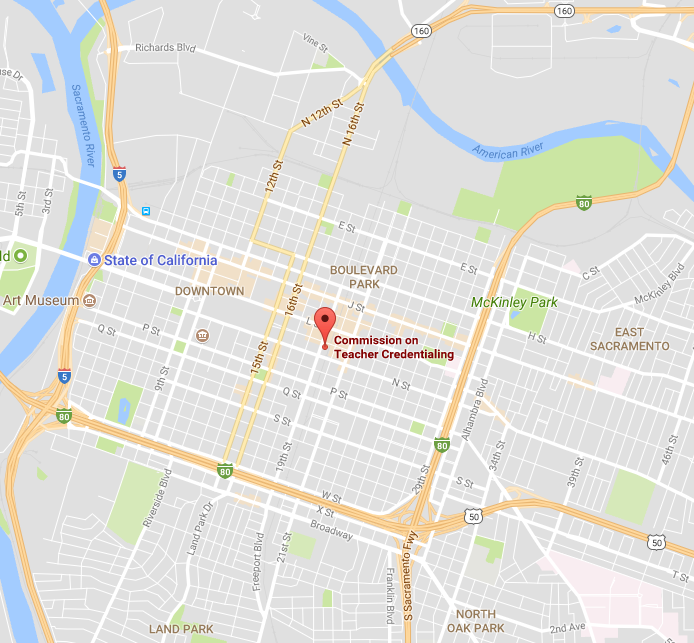 QUESTIONS?You may contact the CTC Travel Team Member assigned to handle your claim for more detailed travel-related information.*Reimbursement information subject to change without notice.State of CaliforniaCommission on Teacher Credentialing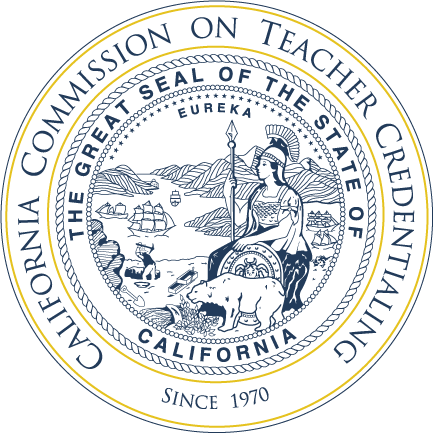 Travel Information BrochureJanuary 1, 2018Current Per Diem Reimbursement RatesMeal Reimbursement Rates:All items claimed are to be for the ACTUAL AMOUNT OF EXPENSE up to the maximum allowed.  Meals claimed on trips of less than 24 hours are taxable (only breakfast and dinner are authorized for travel less than 24 hours).  Receipts are not required, however, but they should be retained for auditing purposes.Lodging Reimbursement Rates for Volunteers:Please note:  The Traveler MUST live a minimum of 50 miles from the meeting destination to qualify for lodging reimbursement.Mileage Reimbursement Rates:Reimbursement for mileage is at a rate of .545 cents per mile. BE SURE TO INCLUDE YOUR LICENSE PLATE NUMBER OR YOU WILL NOT BE REIMBURSED FOR MILEAGE.*DEFINITION OF INCIDENTALS/TIPS:  Effective February 1, 2015, CalHR updated the State’s definition of items that may be claimed as an incidental to ensure the State is in compliance with recent standards set by the IRS.  “The term ‘incidental expenses’ means fees and tips given to porters, baggage carriers, hotel staff, and staff on ships.”  NO OTHER ITEMS MAY BE CLAIMED AS AN INCIDENTAL.Air Fare:  Please contact the Travel Store at 1 (877) 454-8785 regarding all CTC-related Travel. Individuals must be pre-approved to travel prior to being ticketed. CTC is charged a service fee every time a ticket is issued, so please make changes sparingly. There is a free “24 hour check-In” available, CTC is not authorized to pay for the “Early Bird check in.”Rental Cars:  Renting cars is not encouraged and volunteers MUST be pre-approved by CTC authorized staff (i.e., Executive Director, Division Director, Administrator) to be reimbursed for rental car fees. If approved, the State authorized vendors are:Enterprise Rent-a-CarAVISRefueling Rental Cars:Refueling rental cars must be done prior to returning the vehicle to the rental agency.Please Note:The Collision Damage Waiver (CDW) and the Personal Accident Insurance (PAI) should be declined whenever a contract rental car is used.If one or more of the following items causes loss or damage, the volunteer is personally responsible and liable.Willful or wanton misconduct on the part of the driver.Obtaining the vehicle through fraud or misrepresentation.     Operation of the vehicle by a driver who contributed to the vehicle damage while such person was (and has been adjudged by the courts to have been) under the influence of alcohol or any drug.     Use of the vehicle for any intentionally illegal purposes.     Use or permitting the vehicle to carry unauthorized passengers or property for hire.     Use or permitting the vehicle in a test, race, or contest.     Operation of the vehicle by a person other than an authorized driver.Parking Reimbursement:  The State is only authorized to reimburse parking costs for the LEAST EXPENSIVE RATE AVAILABLE (i.e., economy parking or self-parking).  If the more expensive parking is chosen, full reimbursement may not be authorized.Parking at the Commission:There is two-hour street parking around the Commission Building, but there are posted “no parking” days for street-cleaning (tickets are expensive).  Metered parking is available on 21st Street between Capitol and L Streets, and L Street between 20th and 21st Streets.  Additionally, there is a parking lot located on 21st and Capitol.  Receipts are not required for reimbursement for parking under $10.00).General Information:For more information regarding the City of Sacramento, contact the following:Sacramento Convention and Visitors Bureau (916) 808-7777www.visitsacramento.comwww.cityofsacramento.org/visitors/visitorsbureauShuttles and Taxis:(916) 444-2222 – Yellow Cab(800) 258-3826 – Super Shuttle(916) 444-0000 – Sac Town Taxi & Shuttle(916) 234-6884 – Sacramento Airport Shuttle(916) 604-1111 – Sacramento Airport TaxiFinal Check ListSign and Date Section 15 of the Travel Expense Claim in BLUE or Black  INKInclude all requested information on the Travel Claim Information SheetInclude all applicable original receiptsInclude a completed Payee Data Record (STD 204)Return your claim to the Commission within 14 days.